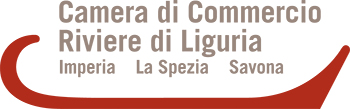 Modulo offerta economicaAVVISO PUBBLICO PER LA LOCAZIONE DEL CENTRO FIERISTICO SITO IN VIA GIOSUE’ CARDUCCI 140 - 19126  LA SPEZIAOFFERTA ECONOMICAII sottoscritto……………………....…….......……nato a……………………..……………iI……..………….….residente a…………….………………….…..……in via..……………….…………...……..…………………...…codice fiscaIe n. …………….………………....……………………………………………………….……………….neIIa quaIità di……………………………………..dell’impresa………………………………………..con sede in…....…………………….…………………….Via ………………………………….…………………………….n. …...codice fiscaIe n. …………….………....………………………………………………………………..………………e partita IVA n. ………..…………………………..…………………………………………………………...……….presa visione deII'Avviso d'asta reIativo aIIa Iocazione del centro fieristico sito in via Carducci 140 a La SpeziaOFFREper Ia Iocazione deII'immobiIe suddetto iI canone annuale diEuro 	(cifre e lettere)………………………Ii…………………………(Iuogo)	(data)Firma………………………………………